от 13.05.2015 г.				   		                                            № 409О принятии решения по подготовке проекта планировки с проектом межевания территории квартала индивидуальных жилых домов по ш. 50 лет Октября г. Мирного (1 очередь)В целях обеспечения устойчивого развития территорий, выделения элементов планировочной структуры (кварталов, микрорайонов, иных элементов), установления границ земельных участков, на которых расположены объекты капитального строительства и предназначенных для строительства и размещения линейных объектов, в соответствии со ст. 41 - 46 Градостроительного кодекса РФ, ст. 14 Федерального закона от 06.10.2003 № 131-ФЗ «Об общих принципах организации местного самоуправления в Российской Федерации», Уставом МО «Город Мирный», на основании генерального плана города Мирного, во исполнение подпрограммы «Градостроительное планирование развития территорий. Снижение административных барьеров в области строительства» муниципальной целевой программы  «Обеспечение качественным жильем на 2013-2016 годы», городская Администрация постановляет:1. Принять решение о подготовке проекта планировки с проектом межевания территории квартала индивидуальных жилых домов по ш. 50 лет Октября               г. Мирного (1 очередь). 2. Управлению архитектуры и градостроительства (С.А. Сафонова) обеспечить условия и координацию работ по подготовке проекта планировки         с проектом межевания территории квартала индивидуальных жилых домов по      ш. 50 лет Октября г. Мирного (1 очередь). 3. Опубликовать настоящее Постановление в порядке, установленном Уставом МО «Город Мирный», в течение трех дней со дня его подписания.   4. Контроль исполнения настоящего Постановления возложить на 1-го Заместителя Главы Администрации по ЖКХ, имущественным и земельным отношениям С.В. Корнилова. Глава города                                                                                           А.В. БасыровАДМИНИСТРАЦИЯМУНИЦИПАЛЬНОГО ОБРАЗОВАНИЯ«Город Мирный»МИРНИНСКОГО РАЙОНАПОСТАНОВЛЕНИЕ 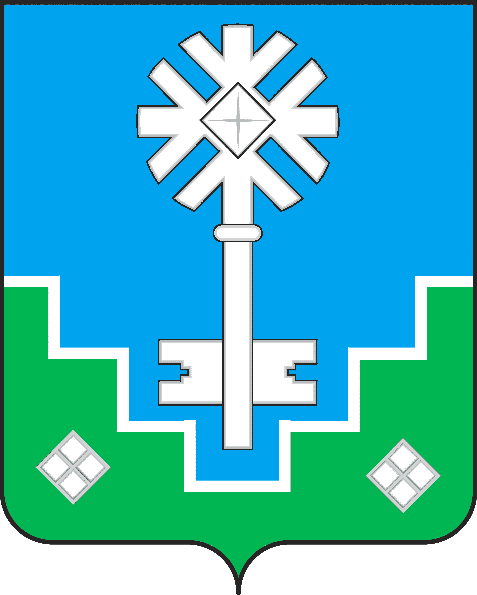 МИИРИНЭЙ ОРОЙУОНУН«Мииринэй куорат»МУНИЦИПАЛЬНАЙ ТЭРИЛЛИИ ДЬАhАЛТАТАУУРААХ